WERKGROEP AFVALErger jij je ook zo aan de bij plaatsingen naast de ondergrondse containers, of aan de hoeveelheid grofvuil dat zonder aan te melden bij de gemeente zomaar wordt buiten gezet? Loop jij al langer met ideeën en gedachten hoe je dit wilt aanpakken en misschien kunt oplossen? KOM DAN NU IN ACTIE, WIJ ZIJN OP ZOEK NAAR JOU! Wilt u zich ook inzetten voor de wijk, meld u dan aan en ga met ons in gesprek !!!Aanmelden kan bij: info@laakcentraal.nl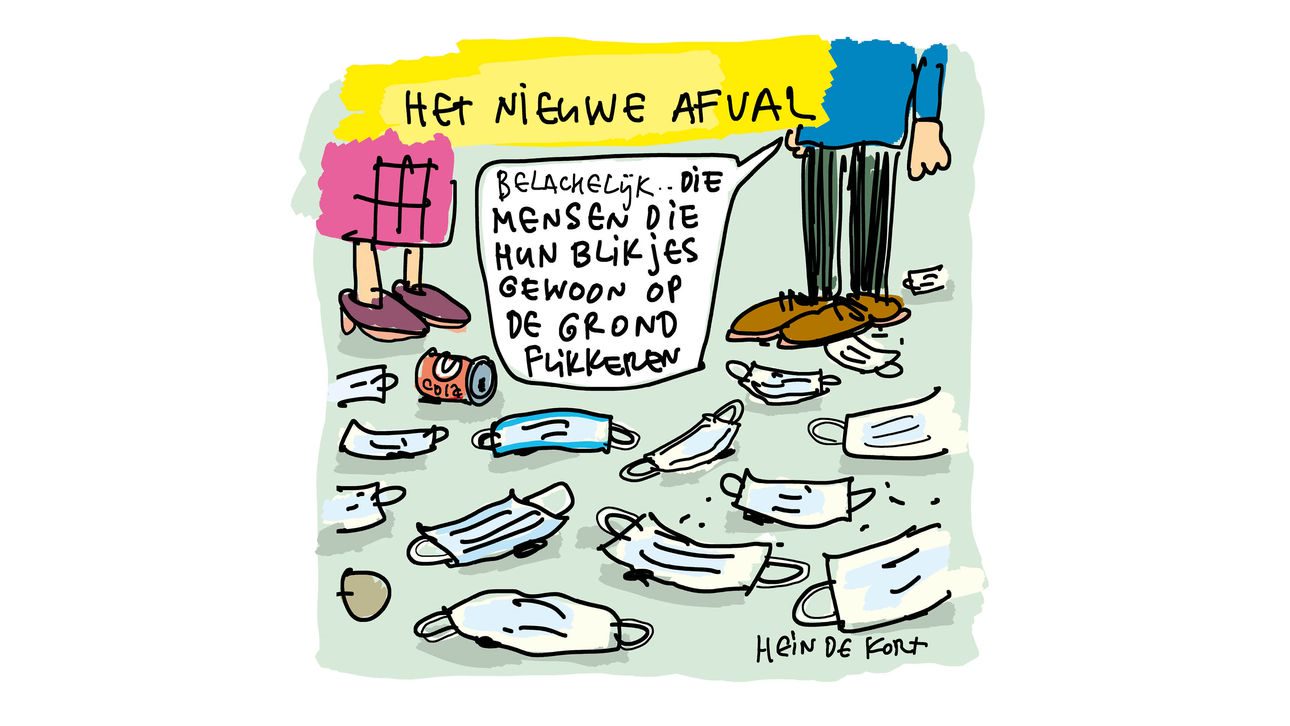 